19级线上重修课程二维码音乐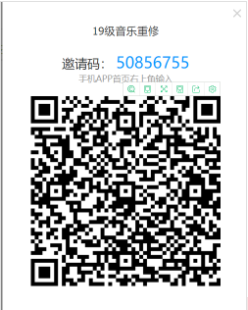 市场营销基础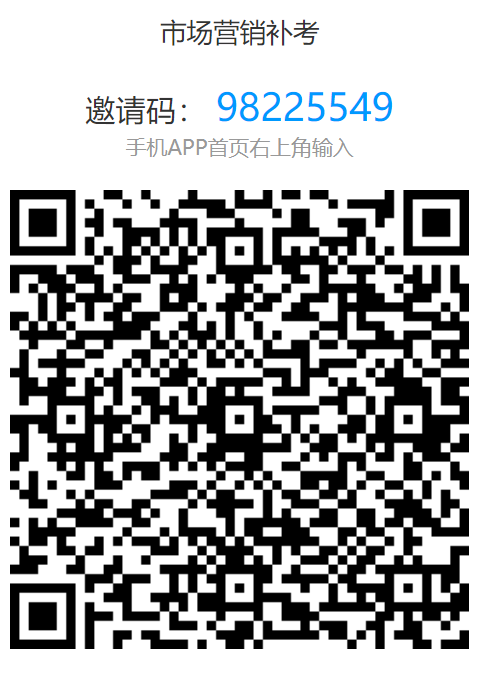 企业管理基础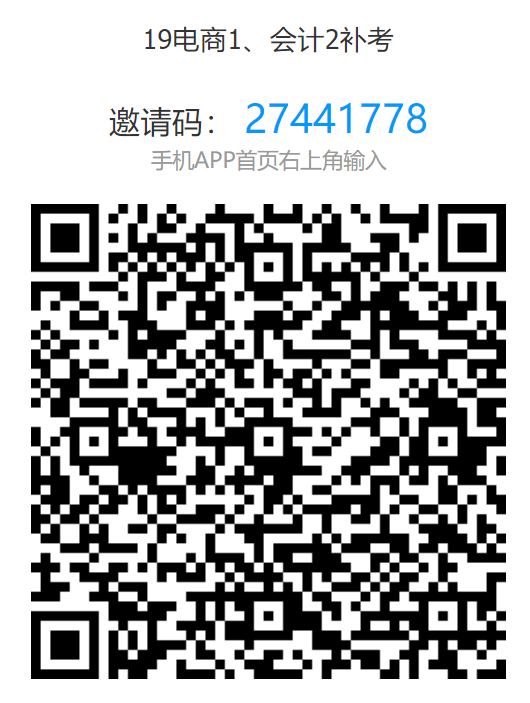 商品学基础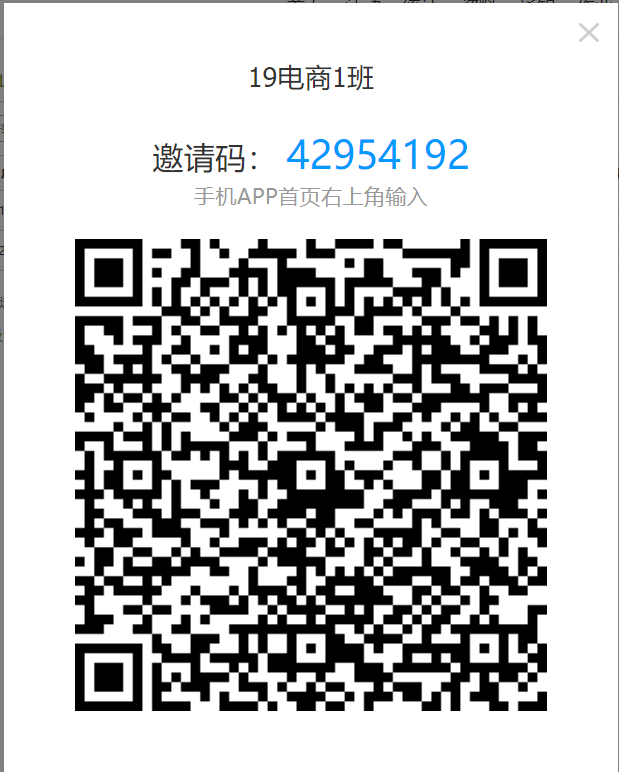 会计基础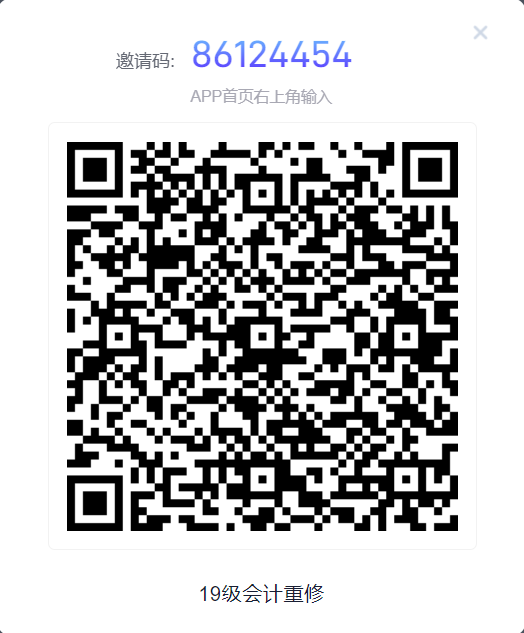 收银员综合技能实训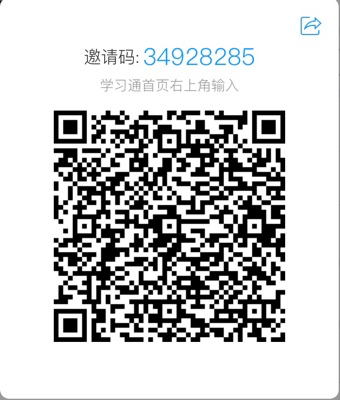 金融基础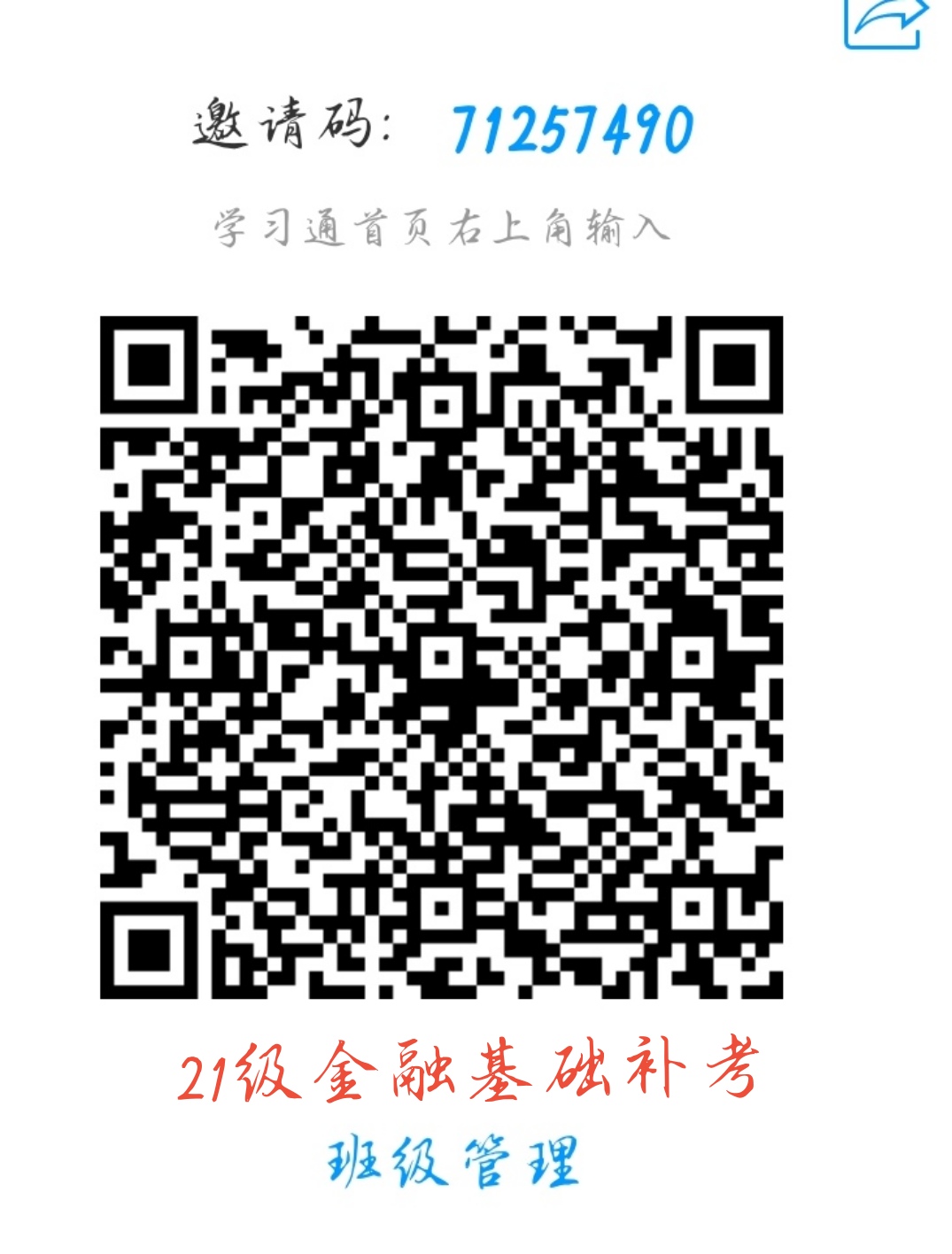 财务会计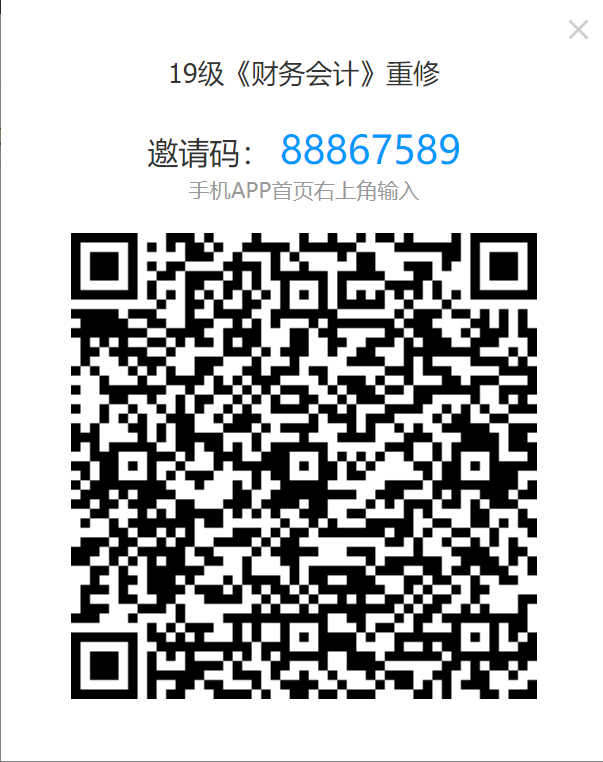 财经基本技能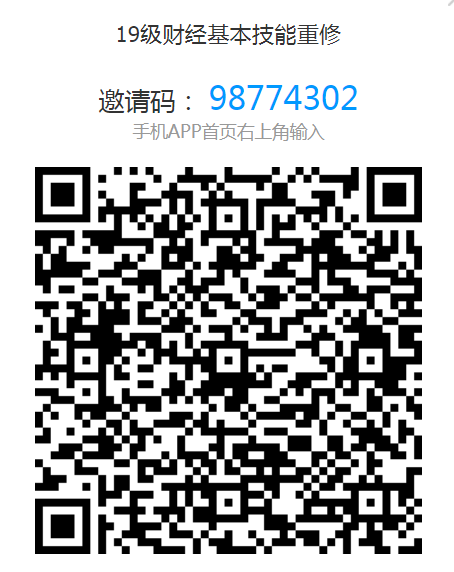 